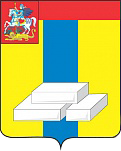 ОБЩЕСТВЕННАЯ ПАЛАТА ГОРОДСКОГО ОКРУГА ДОМОДЕДОВОМОСКОВСКОЙ ОБЛАСТИКомиссия по архитектурному облику городов и сел (деревень), благоустройству территорий, экологии и природопользованию (сохранению лесов).ПРОТОКОЛ №Круглый стол: Внедрение раздельного сбора мусора на территории г.о. Домодедовог. Домодедово								22 марта 2018г.Присутствовали: Д.В. Кочетов, Э.А, Абдурахманов, Ю.С. Живова, Ю.В. Баскаков, М.А. Хачатрян, А.С. Попов, С.Ш. Еприкян, Л.И Булыга, Л.Ю. Петрунина, В.В. Сакмаров, Д.С. Каграманян, А.Н. Андреев, Л.А. Андреева, старшие по домам. Приглашённые: Ф.Ф. Миронов – начальник отдела агрокомплекса и экологии Администрация г. о. Домодедово.В.А. Зверев – генеральный директор Управляющей компании «ДЭЗ Мособлстройтрест 11».Повестка:Организация раздельного сбора мусора на территории г. о. Домодедово. Выступили: Д.В. Кочетов, заместитель председателя Общественной палаты г. о. Домодедово, рассказав присутствующим об экологической обстановке, о необходимости реализации данного проекта на территории г. о. Домодедово.В своих докладах приглашенные эксперты рассказали присутствующим, как реализуется пилотный проект на территории г.о. Домодедово, что делается для правильной организации раздельного сбора мусора.По результатам проведенного мероприятия были выработаны решения:   информировать население о необходимости внедрения раздельного сбора мусора.Осуществлять мониторинг раздельного сбора и вывоза мусора для дальнейшей его переработки.Председатель комиссии 						 Э.А. Абдурахманов